Refer by email to admin@cnservice.com.au or fax 07 4126 2002Referral to: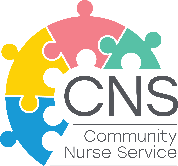 Specialising inContinenceAssessmentDVA Provider No: 9722181TNDIS Provider No:4050066722Client DetailsClient DetailsClient DetailsReferral to:Specialising inContinenceAssessmentDVA Provider No: 9722181TNDIS Provider No:4050066722Surname:    Given Names: Other name if known by a different name: Surname:    Given Names: Other name if known by a different name: Surname:    Given Names: Other name if known by a different name: Referral to:Specialising inContinenceAssessmentDVA Provider No: 9722181TNDIS Provider No:4050066722Date of Birth: Date of Birth: Date of Birth: Referral to:Specialising inContinenceAssessmentDVA Provider No: 9722181TNDIS Provider No:4050066722Phone Number/s: Email address: Phone Number/s: Email address: Phone Number/s: Email address: Referral to:Specialising inContinenceAssessmentDVA Provider No: 9722181TNDIS Provider No:4050066722Please give details on the best person to contact if it is not the person being referred and relationship to client (eg. husband, wife, mother, father, friend etc): Name of person to contact: Relationship to client: Phone Number/s: Email address: Please give details on the best person to contact if it is not the person being referred and relationship to client (eg. husband, wife, mother, father, friend etc): Name of person to contact: Relationship to client: Phone Number/s: Email address: Please give details on the best person to contact if it is not the person being referred and relationship to client (eg. husband, wife, mother, father, friend etc): Name of person to contact: Relationship to client: Phone Number/s: Email address: Referral to:Specialising inContinenceAssessmentDVA Provider No: 9722181TNDIS Provider No:4050066722Address for the home visit including postcode: Indicate if this is their own/family home; SDA/SIL; RACF or another place forthe visit: Assessments are usually conducted by the nurses during a home visit. Are there any concerns that would make a home visit unsafe or unsuitable? Please specify: Will there be any communication challenges in completing the assessment? If yes, specify: Address for the home visit including postcode: Indicate if this is their own/family home; SDA/SIL; RACF or another place forthe visit: Assessments are usually conducted by the nurses during a home visit. Are there any concerns that would make a home visit unsafe or unsuitable? Please specify: Will there be any communication challenges in completing the assessment? If yes, specify: Address for the home visit including postcode: Indicate if this is their own/family home; SDA/SIL; RACF or another place forthe visit: Assessments are usually conducted by the nurses during a home visit. Are there any concerns that would make a home visit unsafe or unsuitable? Please specify: Will there be any communication challenges in completing the assessment? If yes, specify: Referred by:Name: Organisation: Referrer role/designation: Phone: Email: .Date of referral: Check funding information at www.continencenurse.com.auName: Organisation: Referrer role/designation: Phone: Email: .Date of referral: Check funding information at www.continencenurse.com.auFunding (circle):DVA NDIS Home Care Package   STRC Other/Private NIISQ ITC Program  NDIS client information:NDIS client information:NDIS client information:NDIS client information:NDIS Number (9 digits): Date report required: Is the plan self managed or agency managed or plan managed?: NDIS Number (9 digits): Date report required: Is the plan self managed or agency managed or plan managed?: NDIS Number (9 digits): Date report required: Is the plan self managed or agency managed or plan managed?: NDIS Number (9 digits): Date report required: Is the plan self managed or agency managed or plan managed?: Plan dates: From:                          To:	Plan dates: From:                          To:	Plan Manager: Email for invoices Plan Manager: Email for invoices DVA informationDVA informationDVA informationDVA informationGold Card Number:  A letter from a Medical Officer must accompany all DVA referrals. Gold Card Number:  A letter from a Medical Officer must accompany all DVA referrals. Gold Card Number:  A letter from a Medical Officer must accompany all DVA referrals. Gold Card Number:  A letter from a Medical Officer must accompany all DVA referrals. Home Care Package Information Home Care Package Information Home Care Package Information Home Care Package Information Home Care Package Provider: Level of Package (indicate 1, 2, 3 or 4): Contact details for the Home Care Package Provider.Phone:                     Email: Best email for invoices: Home Care Package Provider: Level of Package (indicate 1, 2, 3 or 4): Contact details for the Home Care Package Provider.Phone:                     Email: Best email for invoices: Home Care Package Provider: Level of Package (indicate 1, 2, 3 or 4): Contact details for the Home Care Package Provider.Phone:                     Email: Best email for invoices: Home Care Package Provider: Level of Package (indicate 1, 2, 3 or 4): Contact details for the Home Care Package Provider.Phone:                     Email: Best email for invoices: Primary diagnosis/disability/ reason for referral: Primary diagnosis/disability/ reason for referral: Primary diagnosis/disability/ reason for referral: Primary diagnosis/disability/ reason for referral: Some basic information will help the nurse triage the referral and prepare for the visit. Please attach or email a Patient Health Summary from the GP if available. A letter from a Medical Officer must accompany the referral if being referred for catheter changes. Some basic information will help the nurse triage the referral and prepare for the visit. Please attach or email a Patient Health Summary from the GP if available. A letter from a Medical Officer must accompany the referral if being referred for catheter changes. Some basic information will help the nurse triage the referral and prepare for the visit. Please attach or email a Patient Health Summary from the GP if available. A letter from a Medical Officer must accompany the referral if being referred for catheter changes. Some basic information will help the nurse triage the referral and prepare for the visit. Please attach or email a Patient Health Summary from the GP if available. A letter from a Medical Officer must accompany the referral if being referred for catheter changes. 